МКОУ Гвазденская СОШКонспект урока биологии 7 классТема «Зоология – наука о животных»Учитель биологии : Леонтьева О.С.2017-2018 уч.годТип урока: изучение нового материала с первичным закреплением полученных знаний.Цели: дать представление о зоологии, многообразии животных на Земле.Задачи:Образовательные: познакомить учащихся с дикими и домашними животными; раскрыть роль животных в природных сообществах; взаимосвязь животных в природе; зависимость жизни хордовых от человека; негативное и заботливое отношение к животным; об охране животного мира;Развивающие: познакомиться с принципами классификации живых организмов; продолжить формирование умений обсуждать проблему, систематизировать, строить схемы современной классификаци.Воспитательные: воспитывать гуманное отношения к животным.Планируемые результаты обучения:Предметные: учащиеся должны уметь характеризовать зоологию как науку о животных, знать основные этапы ее развития.Метапредметные: учащиеся должны уметь работать с учебником.Личностные: у учащихся формируется интерес к познанию природыХод урокаI. Актуализация опорных знанийВ этом году вы продолжаете изучать биологию.В: Что изучает биология?- Биология изучает живые организмы. Их многообразие, строение, жизнедеятельность, историческое развитие.Все живые организмы на нашей планете выделены в четыре царства.В: кто скажет, какие?- бактерии (дробянки), грибы, растения, животные.С представителями царств бактерии, грибы и растения вы познакомились, изучая биологию в 6 классе. Вы узнали, что бактерий изучает биологическая дисциплина бактериология, грибы – микология, растения – ботаника.Представителей царства животные изучает наука зоология.II. Изучение новой темы1. Зоология – система наук о животныхСовременная зоология – это система наук о животных. Одни из них изучают внешнее и внутреннее строение животных, процессы их жизнедеятельности, поведение, развитие, взаимосвязь с окружающей средой, распространение на Земле, историю развития и многое другое. Это такие науки, как Морфология- наука о строении организмовАнатомия- наука о строении организмовФизиология- наука о жизнедеятельности организмовЭтология- наука, изучающая поведение животныхЭмбриология- наука о зародышевом развитии организмаЭкология- наука о взаимосвязи живых организмов между собой и с окружающей средойЗоогеография- наука, изучающаяраспространение животных на ЗемлеЭволюция - наука о происхождении живых организмовДругие науки изучают отдельные группы животных. Энтомология изучает насекомых, Ихтиология – рыб, Орнитология– птиц,Энтомология- насекомых,Териология- млекопитающих,Протозоология- простейших,Малакология-моллюсков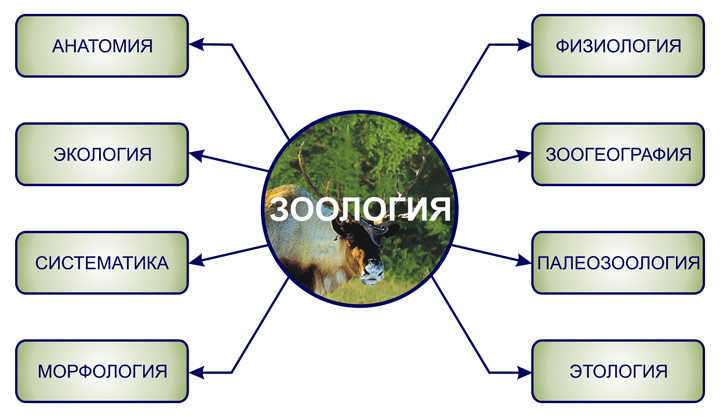 2. Развитие науки зоологииКак же развивалась наука зоология?С древних времён человек изучал живую природу. Даже пещерные люди знали о животных, населяющие окружающий их мир.В: Что может свидетельствовать об этом?- наскальные рисунки оленей, быков, мамонтов, сохранившиеся до наших дней. Знание фактов о том, какие животные полезны, какие опасны были необходимы первобытному человеку. От этого зависела их жизнь.Знания предков накапливались из поколения в поколение. Накопленные знания нужно было обобщить и систематизировать. Это попытался сделать 4 веке до н.э. древнегреческий учёный Аристотель. Он написал труд «История животных», где привёл сведения о строении тела животных, способах их размножения , постройке гнёзд, питания. Он описал образ жизни, поведение, места обитания, спячку, линьку и другие факты. Он составил «Лестницу существ», согласно которой в природе происходит постепенный переход от неживых тел к живым организмам. Это была первая систематизация животных. Большой толчок развитию зоологии дали великие географические открытия и путешествия, когда путешественники из своих экспедиций начали привозить сведения о животных, обитавших на других континентах.3. Признаки животных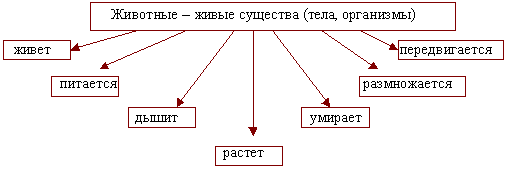  Несмотря на большое разнообразие, все животные имеют сходные признаки. Это клеточное строение, способность к питанию, дыханию, росту, развитию, размножению.Но эти признаки характерны и для растений.В: Почему же животных выделили в отдельное царство?- животные имеют ряд отличительных признаков:способны к активному передвижению;питаются готовой пищей;клетки животных отличаются по строению от клеток растений.Давайте вспомним строение растительной клетки.Сверху клетка растений покрыта плазматической мембраной, поверх которой расположена плотная целлюлозная оболочка. Под оболочкой находится цитоплазма. В цитоплазме расположены ядро, вакуоли, заполненные клеточным соком ихлоропласты.В: Какова роль хлоропластов?- принимают участие в процессе фотосинтеза.Познакомимся со строением клеток животных.Сверху клетка животных также покрыта плазматической мембраной, но в отличие от растительной клетки, поверх плазматической мембраны нет твердой целлюлозной оболочки. Под оболочкой находится цитоплазма с ядром. А вот вакуолей в клетках животных нет. Нет и хлоропластов.В: Как вы думаете, почему?- животные потребляют готовые органические вещества.Клетки растений и животных отличаются составом запасающих веществ. В клетках растений запасается крахмал, в клетках животных – гликоген.В: О чём говорит сходство в строении клеток растений и животных?- у растений и животных был общий предок.4. Среды жизни животных. МестообитаниеЗа длительный исторический период развития живые организмы освоили четыре среды жизни – водную, наземно-воздушную, почвенную и организменную (обитание одних организмов на теле или в теле других организмов).В водной среде живут рыбы, киты, раки.  Наземно-воздушную среду заселили птицы, бабочки, жуки, звери. Почвенную среду освоили кроты, дождевые черви медведки. Для клещей, блох, паразитических червей средой обитания служит другой организм.Некоторые животные живут не в одной, а в нескольких средах. Например, лягушки освоили наземно-воздушную и водную, а полевые мыши – наземно-воздушную и почвенную.В любой среде жизни животные занимают те участки, которые наиболее благоприятны для их жизни. Например раки, акулы, камбалы – обитатели водной среды. Но раки живут в реках и озёрах с чистой водой, илистым дном, обрывистыми глинистыми берегами; акулы – в толще морской воды; камбалы на дне.Конкретный участок среды жизни, населённый теми или иными животными, называют местообитанием этих животных.Крупные животные занимают большие участки среды жизни, маленькие – меньшие участки. У разных животных местообитанием могут служить одни и те же участки. Например, лес служит местообитанием зайца, волка, лисы, медведя.5. Приспособленность животных к среде обитанияК каждой среде обитания у живых организмов выработались многочисленные приспособления. У рыб, обитающих в воде, вытянутая форма тела, плавники, жабры. У птиц, для обитания в воздушной среде – крылья. Кроты и медведки имеют мощные роющие конечности.Приспособления к среде обитания способствуют сохранению животных в природе. Кузнечики, живущие в зелёной траве, имеют зелёную окраску. Птицы, живущие на открытых пространствах, откладывают яйца, которые имеют окраску под цвет окружающего фона. Белые медведи, живущие на Крайнем Севере, имеют белую окраску.Приспособленность к условиям жизни может наблюдаться в строении тела. У лягушки, как у хорошего пловца, обтекаемая форма тела, между пальцами задних ног – перепонки, глаза и ноздри расположены на возвышениях головы. Поэтому лягушка, не выходя из воды, может дышать атмосферным воздухом, подстерегать добычу, замечать опасность. Такие же приспособления имеют бегемот и крокодил.Орёл – хищная птица. У него крючковидный клюв и острые крючковидные когти. Цапля – жительница неглубоких водоёмов, имеет длинные ноги и шею. Поэтому она может ходить по водоёму, ловить рыб и лягушек и при этом не мочить своё тело.Строение животных чаще всего настолько соответствует их поведению и местообитанию, что по внешнему облику можно сказать, где животное обитает, чем питается, как передвигается.6. Взаимосвязи животных в природеЛюбая среда жизни населена животными разных видов, которые связаны между собой.Рак-отшельник не имеет твердого панциря, поэтому находит себе убежище в пустых раковинах моллюсков. А на раковину он сажает одну, а то и двух актиний. Актиния защищает рака-отшельника своими жгучими щупальцами от врагов, а рак-отшельник  перемещает малоподвижную актинию по дну, расширяя её охотничьи угодья. Эти взаимовыгодные отношения животных называются симбиозом.В природе существуют взаимоотношения, когда особи одного вида животных питаются особями другого вида животных. Животных, которые питаются другими животными, называют хищниками, а взаимоотношения – хищничеством.- Приведите примеры хищничества.Многие животные, населяющие одно и то же пространство,  питаются сходной  пищей,  занимают одинаковые участки для постройки нор и гнёзд. Поэтому между ними часто возникает борьба – конкуренция.На теле, а также внутри тела животных, могут поселяться другие животные. Их называют паразитами. Взаимоотношения, при которых одни животные живут за счёт других животных, называют паразитизмом.  - Приведите примеры животных – паразитов.III. ЗакреплениеО чем мы говорили сегодня на уроке?Как называется наука, изучающая животных?Кто впервые предпринял попытку классификации животных?Чем животные отличаются от растений?О чём говорит сходство в строении клеток растений и животных?Какие среды жизни заселили животные?Что такое местообитание?Как животные приспособлены к жизни в определённой среде?Какие типы взаимоотношений среди животных вы знаете?IV. Домашнее заданиеПараграф 2, подготовиться к обсуждению вопроса  «Как связаны между собой сознание человека и охрана животного мира?»